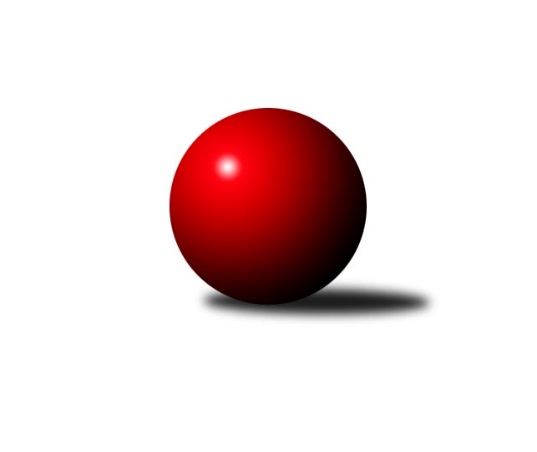 Č.12Ročník 2021/2022	20.2.2022Kompletní kolo a i dohrávka 10. kola. Hosté těsně úspěšnější. Rokytnice stále bez ztráty. Nejlepšího výkonu v tomto kole: 2694 dosáhlo družstvo: Rokytnice n. J. a z jednotlivců člen jejich družstva Petr Mařas 515.Východočeský přebor skupina A 2021/2022Výsledky 12. kolaSouhrnný přehled výsledků:Dvůr Kr. B	- Jičín B	2:14	2415:2596		18.2.Poříčí A	- Rokytnice n. J.	3:13	2553:2694		18.2.Rokytnice n. J. B	- Nová Paka B	4:12	2534:2615		18.2.Josefov A	- Vrchlabí C	12:4	2331:2307		18.2.Milovice A	- Trutnov C	16:0	2645:2530		18.2.
Dohrávka z 10.kola
Dvůr Kr. B	- Poříčí A	12:4	2546:2502		17.2.Tabulka družstev:	1.	Rokytnice n. J.	12	12	0	0	161 : 31 	 	 2604	24	2.	Jičín B	11	7	1	3	115 : 61 	 	 2530	15	3.	Milovice A	12	7	1	4	112 : 80 	 	 2407	15	4.	Josefov A	11	6	1	4	99 : 77 	 	 2485	13	5.	Nová Paka B	12	6	0	6	96 : 96 	 	 2460	12	6.	Poříčí A	12	5	1	6	100 : 92 	 	 2451	11	7.	Trutnov C	12	4	1	7	72 : 120 	 	 2470	9	8.	Dvůr Kr. B	12	3	1	8	66 : 126 	 	 2409	7	9.	Vrchlabí C	11	3	0	8	57 : 119 	 	 2372	6	10.	Rokytnice n. J. B	11	2	0	9	50 : 126 	 	 2443	4Podrobné výsledky kola:	 Dvůr Kr. B	2415	2:14	2596	Jičín B	Martin Kozlovský	 	 201 	 227 		428 	 2:0 	 409 	 	207 	 202		Marie Kolářová	Martina Kramosilová	 	 210 	 183 		393 	 0:2 	 407 	 	183 	 224		Vladimír Pavlata *1	Michal Sirový	 	 213 	 211 		424 	 0:2 	 465 	 	244 	 221		Roman Bureš	Kateřina Šmídová	 	 179 	 216 		395 	 0:2 	 429 	 	205 	 224		Jiří Čapek	Martin Šnytr	 	 188 	 191 		379 	 0:2 	 420 	 	205 	 215		Tomáš Pavlata	Miroslav Šulc	 	 207 	 189 		396 	 0:2 	 466 	 	243 	 223		Vladimír Řehákrozhodčí: Martin Kozlovský
střídání: *1 od 51. hodu Ladislav KřivkaNejlepší výkon utkání: 466 - Vladimír Řehák	 Poříčí A	2553	3:13	2694	Rokytnice n. J.	Daniel Havrda	 	 219 	 207 		426 	 2:0 	 403 	 	198 	 205		Slavomír Trepera	Milan Lauber	 	 238 	 226 		464 	 0:2 	 469 	 	230 	 239		Pavel Hanout	Jakub Petráček	 	 200 	 236 		436 	 1:1 	 436 	 	225 	 211		Zdeněk Novotný st.	Jan Gábriš	 	 214 	 217 		431 	 0:2 	 515 	 	256 	 259		Petr Mařas	Lubomír Šimonka	 	 200 	 195 		395 	 0:2 	 452 	 	244 	 208		Milan Valášek	Jan Roza	 	 194 	 207 		401 	 0:2 	 419 	 	202 	 217		Jan Volfrozhodčí: Jan RozaNejlepší výkon utkání: 515 - Petr Mařas	 Rokytnice n. J. B	2534	4:12	2615	Nová Paka B	Tomáš Cvrček	 	 203 	 191 		394 	 0:2 	 427 	 	210 	 217		Lenka Havlínová	Lukáš Sýs	 	 200 	 232 		432 	 2:0 	 393 	 	182 	 211		Pavel Beyr	Roman Stříbrný	 	 212 	 220 		432 	 0:2 	 462 	 	223 	 239		Jiří Kout	Pavel Müller	 	 203 	 174 		377 	 0:2 	 480 	 	272 	 208		Jan Bajer	Filip Vízek	 	 215 	 263 		478 	 2:0 	 431 	 	211 	 220		Jaroslav Fajfer	Jan Řebíček	 	 210 	 211 		421 	 0:2 	 422 	 	212 	 210		Martin Peštarozhodčí: Eva NovotnáNejlepší výkon utkání: 480 - Jan Bajer	 Josefov A	2331	12:4	2307	Vrchlabí C	Roman Kašpar	 	 201 	 184 		385 	 0:2 	 400 	 	199 	 201		Martina Fejfarová	Pavel Řehák	 	 156 	 163 		319 	 0:2 	 406 	 	216 	 190		Josef Rychtář	Lukáš Ludvík	 	 209 	 216 		425 	 2:0 	 366 	 	189 	 177		Jana Votočková	Jakub Hrycík	 	 198 	 203 		401 	 2:0 	 362 	 	187 	 175		Jan Stejskal	Jiří Rücker	 	 194 	 213 		407 	 2:0 	 386 	 	200 	 186		Petr Kynčl	Petr Hrycík	 	 183 	 211 		394 	 2:0 	 387 	 	201 	 186		Eva Fajstavrovározhodčí: RückerNejlepší výkon utkání: 425 - Lukáš Ludvík	 Milovice A	2645	16:0	2530	Trutnov C	Tomáš Fuchs	 	 226 	 224 		450 	 2:0 	 437 	 	207 	 230		Karel Slavík	Miroslav Včeliš	 	 199 	 221 		420 	 2:0 	 399 	 	197 	 202		Jiří Škoda	Pavel Jaroš	 	 223 	 221 		444 	 2:0 	 430 	 	191 	 239		František Jankto	Václav Souček	 	 236 	 207 		443 	 2:0 	 407 	 	208 	 199		Petr Kotek	David Jaroš	 	 200 	 234 		434 	 2:0 	 408 	 	203 	 205		Václav Kukla *1	Vlastimil Hruška	 	 235 	 219 		454 	 2:0 	 449 	 	216 	 233		David Chaloupkarozhodčí: Václav Souček
střídání: *1 od 51. hodu Václava KrulišováNejlepší výkon utkání: 454 - Vlastimil Hruška	 Dvůr Kr. B	2546	12:4	2502	Poříčí A	Martin Kozlovský	 	 229 	 236 		465 	 2:0 	 446 	 	226 	 220		Jakub Petráček	Michal Sirový	 	 205 	 229 		434 	 2:0 	 317 	 	157 	 160		Lubomír Šimonka	Monika Horová	 	 227 	 214 		441 	 2:0 	 435 	 	219 	 216		Milan Lauber	Kateřina Šmídová	 	 209 	 211 		420 	 0:2 	 454 	 	225 	 229		Jan Gábriš	Martin Šnytr	 	 198 	 216 		414 	 2:0 	 406 	 	192 	 214		Daniel Havrda	Miroslav Šulc	 	 185 	 187 		372 	 0:2 	 444 	 	216 	 228		Jan Rozarozhodčí: Martin KozlovskýNejlepší výkon utkání: 465 - Martin KozlovskýPořadí jednotlivců:	jméno hráče	družstvo	celkem	plné	dorážka	chyby	poměr kuž.	Maximum	1.	Petr Mařas 	Rokytnice n. J.	459.92	306.6	153.4	2.2	6/6	(515)	2.	Miroslav Kužel 	Poříčí A	441.04	281.6	159.5	3.7	6/7	(475)	3.	Vladimír Řehák 	Jičín B	437.20	304.4	132.8	4.1	5/6	(471)	4.	Michal Sirový 	Dvůr Kr. B	436.83	302.2	134.7	5.7	7/7	(456)	5.	Pavel Hanout 	Rokytnice n. J.	435.92	297.0	138.9	5.6	6/6	(475)	6.	Slavomír Trepera 	Rokytnice n. J.	435.81	301.0	134.8	5.3	6/6	(493)	7.	Jan Volf 	Rokytnice n. J.	435.30	303.2	132.1	5.1	5/6	(469)	8.	Karel Slavík 	Trutnov C	434.93	296.9	138.1	4.6	5/6	(466)	9.	Jiří Rücker 	Josefov A	434.85	299.8	135.1	4.8	5/6	(459)	10.	Vlastimil Hruška 	Milovice A	432.50	299.7	132.8	6.0	5/7	(475)	11.	David Chaloupka 	Trutnov C	430.67	292.1	138.6	5.8	4/6	(449)	12.	Jiří Kout 	Nová Paka B	430.21	290.5	139.7	5.1	7/7	(462)	13.	Petr Hrycík 	Josefov A	429.48	292.2	137.3	4.6	6/6	(501)	14.	Pavel Müller 	Rokytnice n. J. B	428.84	296.9	131.9	8.8	5/5	(467)	15.	David Jaroš 	Milovice A	428.83	299.4	129.4	6.3	7/7	(477)	16.	Tomáš Pavlata 	Jičín B	427.00	293.8	133.3	7.8	4/6	(449)	17.	Jakub Hrycík 	Josefov A	424.72	293.7	131.0	6.3	6/6	(464)	18.	Jan Mařas 	Rokytnice n. J.	424.46	288.3	136.1	5.0	5/6	(480)	19.	Ladislav Křivka 	Jičín B	423.80	293.2	130.6	8.1	4/6	(439)	20.	Tomáš Fuchs 	Milovice A	423.17	292.4	130.8	5.3	6/7	(450)	21.	Jan Roza 	Poříčí A	423.10	290.2	132.9	7.5	7/7	(471)	22.	Lukáš Ludvík 	Josefov A	422.22	289.7	132.5	7.0	6/6	(455)	23.	Jiří Čapek 	Jičín B	421.60	299.4	122.2	9.2	5/6	(454)	24.	Daniel Havrda 	Poříčí A	417.93	294.8	123.2	9.3	7/7	(460)	25.	Václav Kukla 	Trutnov C	417.75	289.8	128.0	8.4	4/6	(432)	26.	František Jankto 	Trutnov C	416.88	289.0	127.9	7.6	6/6	(433)	27.	Jan Bajer 	Nová Paka B	416.34	286.1	130.2	7.5	7/7	(480)	28.	Roman Kašpar 	Josefov A	416.20	292.3	124.0	9.1	5/6	(448)	29.	Jana Votočková 	Vrchlabí C	415.52	283.8	131.7	6.8	5/6	(468)	30.	Martin Kozlovský 	Dvůr Kr. B	414.40	291.1	123.3	8.3	7/7	(465)	31.	Pavel Jaroš 	Milovice A	413.50	282.1	131.4	7.7	6/7	(464)	32.	Václav Souček 	Milovice A	413.00	287.0	126.0	7.6	5/7	(471)	33.	Petr Kotek 	Trutnov C	412.79	292.5	120.3	9.2	6/6	(482)	34.	Marie Kolářová 	Jičín B	412.22	280.9	131.3	5.9	6/6	(455)	35.	Jan Gábriš 	Poříčí A	411.77	277.3	134.4	9.3	7/7	(454)	36.	Josef Rychtář 	Vrchlabí C	411.08	289.6	121.4	8.2	5/6	(449)	37.	Eva Fajstavrová 	Vrchlabí C	410.95	282.3	128.7	5.7	5/6	(448)	38.	Lenka Havlínová 	Nová Paka B	410.54	292.5	118.1	8.8	7/7	(431)	39.	Jaroslav Lux 	Vrchlabí C	410.24	288.3	121.9	9.3	5/6	(444)	40.	Vladimír Pavlata 	Jičín B	408.10	282.6	125.6	10.1	5/6	(427)	41.	Miroslav Šulc 	Dvůr Kr. B	406.73	284.7	122.0	9.8	5/7	(446)	42.	Filip Vízek 	Rokytnice n. J. B	404.36	274.9	129.5	9.1	5/5	(478)	43.	Vladimír Šťastník 	Vrchlabí C	402.50	284.0	118.5	9.8	4/6	(414)	44.	Jan Řebíček 	Rokytnice n. J. B	401.97	286.3	115.7	9.4	5/5	(424)	45.	Jaroslav Fajfer 	Nová Paka B	401.05	287.0	114.1	8.7	7/7	(445)	46.	Jakub Petráček 	Poříčí A	400.71	284.6	116.1	10.8	7/7	(476)	47.	Jiří Škoda 	Trutnov C	397.90	281.3	116.7	10.7	5/6	(437)	48.	Lukáš Rožnovský 	Josefov A	397.67	277.2	120.5	11.1	6/6	(423)	49.	Pavel Beyr 	Nová Paka B	396.83	282.8	114.0	10.1	7/7	(428)	50.	Martin Šnytr 	Dvůr Kr. B	394.60	281.1	113.5	11.7	7/7	(431)	51.	Václava Krulišová 	Trutnov C	394.17	276.2	118.0	9.8	5/6	(437)	52.	Zuzana Hartychová 	Rokytnice n. J. B	390.10	279.1	111.1	10.9	4/5	(435)	53.	Miroslav Včeliš 	Milovice A	388.05	275.9	112.2	11.0	5/7	(444)	54.	Miroslav Souček 	Milovice A	383.95	277.0	107.0	10.5	5/7	(428)	55.	Petr Kynčl 	Vrchlabí C	379.80	275.8	104.0	13.2	5/6	(393)	56.	Martina Kramosilová 	Dvůr Kr. B	375.50	277.4	98.1	14.2	6/7	(401)	57.	Jan Stejskal 	Vrchlabí C	375.20	273.2	102.1	11.8	5/6	(437)	58.	Lubomír Šimonka 	Poříčí A	359.29	254.1	105.2	16.5	7/7	(429)	59.	Jan Vaníček 	Vrchlabí C	351.25	264.9	86.4	19.3	4/6	(388)		Pavel Kaan 	Jičín B	454.17	308.6	145.6	2.6	3/6	(480)		Milan Valášek 	Rokytnice n. J.	445.25	305.3	140.0	4.0	2/6	(452)		Roman Bureš 	Jičín B	444.00	305.7	138.3	5.3	3/6	(465)		Monika Horová 	Dvůr Kr. B	442.50	309.0	133.5	7.5	2/7	(444)		Zdeněk Novotný  st.	Rokytnice n. J.	441.83	309.0	132.8	4.2	3/6	(486)		Milan Lauber 	Poříčí A	438.25	296.5	141.8	8.6	2/7	(472)		Lukáš Sýs 	Rokytnice n. J. B	429.92	289.7	140.3	6.1	3/5	(457)		Eva Kammelová 	Trutnov C	429.00	305.0	124.0	6.0	1/6	(451)		Zdeněk Novotný  nejst.	Rokytnice n. J. B	428.50	273.5	155.0	4.0	2/5	(432)		Martin Pešta 	Nová Paka B	428.50	298.6	129.9	7.3	4/7	(458)		Roman Stříbrný 	Rokytnice n. J.	424.00	292.0	132.0	7.7	1/6	(432)		Kateřina Šmídová 	Dvůr Kr. B	410.10	289.7	120.4	10.1	4/7	(421)		 		409.00	293.0	116.0	7.0	1/0	(409)		Martin Včeliš 	Milovice A	405.50	286.5	119.0	9.0	2/7	(414)		Ladislav Mikolášek 	Rokytnice n. J.	405.00	292.0	113.0	8.0	2/6	(409)		Tomáš Fejfar 	Trutnov C	404.33	277.3	127.0	9.5	3/6	(441)		Martina Fejfarová 	Vrchlabí C	403.00	277.8	125.2	8.0	3/6	(430)		Tomáš Cvrček 	Rokytnice n. J. B	402.14	283.8	118.3	9.3	3/5	(456)		Šimon Fiebinger 	Trutnov C	400.00	293.0	107.0	11.0	1/6	(400)		Matěj Ditz 	Rokytnice n. J. B	399.00	290.5	108.5	9.5	1/5	(418)		Filip Hanout 	Rokytnice n. J. B	396.50	297.7	98.8	13.7	2/5	(415)		Jaroslav Jakl 	Josefov A	389.00	277.0	112.0	12.0	1/6	(389)		Martin Pacák 	Rokytnice n. J.	388.67	273.0	115.7	10.7	3/6	(396)		Jaroslav Vízek 	Rokytnice n. J. B	385.00	284.0	101.0	13.0	2/5	(413)		Jiří Brumlich 	Jičín B	382.75	272.5	110.3	12.3	2/6	(396)		Jaroslav Pokorný 	Poříčí A	381.00	266.0	115.0	5.0	1/7	(381)		Zbyněk Hercík 	Jičín B	380.00	290.0	90.0	19.0	1/6	(380)		Jiřina Šepsová 	Nová Paka B	379.63	271.1	108.5	10.3	4/7	(405)		Ladislav Malý 	Dvůr Kr. B	372.33	261.2	111.2	13.3	3/7	(417)		Jan Krejcar 	Trutnov C	369.00	284.0	85.0	13.0	1/6	(369)		Věra Stříbrná 	Rokytnice n. J. B	367.25	271.0	96.3	14.3	2/5	(380)		Ondra Kolář 	Milovice A	366.00	261.0	105.0	11.0	1/7	(366)		Oldřich Kaděra 	Dvůr Kr. B	353.56	255.9	97.7	13.9	3/7	(372)		Pavel Řehák 	Josefov A	313.67	236.2	77.4	21.4	3/6	(340)Sportovně technické informace:Starty náhradníků:registrační číslo	jméno a příjmení 	datum startu 	družstvo	číslo startu5591	Tomáš Pavlata	18.02.2022	Jičín B	1x
Hráči dopsaní na soupisku:registrační číslo	jméno a příjmení 	datum startu 	družstvo	23428	Roman Stříbrný	18.02.2022	Rokytnice n. J. B	Program dalšího kola:13. kolo22.2.2022	út	17:00	Josefov A - Jičín B (dohrávka z 10. kola)	25.2.2022	pá	17:00	Vrchlabí C - Poříčí A	25.2.2022	pá	17:00	Trutnov C - Rokytnice n. J. B	25.2.2022	pá	17:00	Nová Paka B - Josefov A	25.2.2022	pá	17:00	Milovice A - Dvůr Kr. B	25.2.2022	pá	17:00	Rokytnice n. J. - Jičín B	Nejlepší šestka kola - absolutněNejlepší šestka kola - absolutněNejlepší šestka kola - absolutněNejlepší šestka kola - absolutněNejlepší šestka kola - dle průměru kuželenNejlepší šestka kola - dle průměru kuželenNejlepší šestka kola - dle průměru kuželenNejlepší šestka kola - dle průměru kuželenNejlepší šestka kola - dle průměru kuželenPočetJménoNázev týmuVýkonPočetJménoNázev týmuPrůměr (%)Výkon8xPetr MařasRokytnice5159xPetr MařasRokytnice122.855151xJan BajerN. Paka4802xVladimír ŘehákJičín B114.094661xFilip VízekRokytnice B4781xJan BajerN. Paka113.964802xPavel HanoutRokytnice4691xRoman BurešJičín B113.854652xVladimír ŘehákJičín B4661xFilip VízekRokytnice B113.484781xRoman BurešJičín B4652xPavel HanoutRokytnice111.87469